 ГОДИШНА ОБЛАСТНА ПЛАН-ПРОГРАМА ПО БДПОбласт: ХасковоОбщини в състава на областта:  Димитровград, Ивайловград, Любимец, Маджарово, Минерални бани, Свиленград, Симеоновград, Стамболово, Тополовград, Харманли, ХасковоМерки на ниво ОКБДП:  Провеждане на минимум 4 редовни заседания на ОКБДП. Отговорник: областна администрацияПодготовка на информация за годишните областни доклади и план-програми: Отговорник:  секретариат ОКБДП, общини, ОПУ, ОДМВР, ЦСМП (съгласно разделите в документите)Приемане на годишна областна план-програма/годишен областен доклад по БДП на заседание на ОКБДП и изпращането й/му на ДАБДП в указания формат и срок. Отговорник:  секретариат ОКБДППоместване на областните доклади и план-програми, както и на всички материали от заседанията на ОКБДП и други приложими на интернет страницата на областната администрация. Отговорник:  секретариат ОКБДПОрганизиране и провеждане на превантивни кампании по БДП на ОКБДП и отбелязване на дати, свързани с БДП. Отговорник: областна администрацияВзаимодействие между институциите в ОКБДП за обследване, обозначаване, обезопасяване и наблюдение на рискови участъци и участъци с концентрация на ПТП. Отговорник: общини, ОДМВР, ОПУ Организиране и провеждане на годишно регионално учение на съставните части на Единната спасителна система. Отговорник: областна администрацияПрилагане на комплекс от мерки по БДП спрямо работещите в държавните институции за предпазването им от ПТП при взаимодействие с пътната система съгласно разработената от ДАБДП стандартизирана методология. Отговорник: организации на бюджетна издръжка в ОКБДПМерки за пътна безопасност по републиканските пътища: Проектиране:1. Обект: Път I-5 от км 303+000 до км 319+100;
2. Обект: Път III-7602 от км 0+000 до км 8+600;
3. Обект: Път III-7604 от км 0+000 до км 16+590.Строителство:1. Обект: Път I-8 „Пловдив – Хасково“ от км 275+600 до км 298+300.
Дейности: В проектната разработка са предвидени дейности по направа на нови асфалтови пластове, подобряване на отводняването, направа на нови банкети и отводнителни окопи, нови ограничителни системи за пътища, нова вертикална и хоризонтална сигнализация.
Прогнозна стойност: 30 000 000 лв.

2. Обект: Път III-503 „Средец – Опан – Симеоновград“ от км 23+000 до км 29+570.
Дейности: В проектната разработка са предвидени дейности по направа на нови асфалтови пластове, подобряване на отводняването, направа на нови банкети и отводнителни окопи, нови ограничителни системи за пътища, нова вертикална и хоризонтална сигнализация.
Прогнозна стойност: 10 000 000 лв.

3. Обект: Път III-559 "Светлина - Устрем" от км 23+520 до км 35+060.
Дейности: В проектната разработка са предвидени дейности по направа на нови асфалтови пластове, подобряване на отводняването, направа на нови банкети и отводнителни окопи, нови ограничителни системи за пътища, нова вертикална и хоризонтална сигнализация.
Прогнозна стойност: 15 000 000 лв.

4. Обект: Път III-663 "Чирпан - Димитровград" от км 28+913 до км 31+742.
Дейности: В проектната разработка са предвидени дейности по направа на нови асфалтови пластове, подобряване на отводняването, направа на нови банкети и отводнителни окопи, нови ограничителни системи за пътища, нова вертикална и хоризонтална сигнализация.
Прогнозна стойност: 5 000 000 лв.

5. Обект: Път III-806 „Хасково – Минерални бани“ от км 8+350 до км 21+000.
Дейности: В проектната разработка са предвидени дейности по направа на нови асфалтови пластове, подобряване на отводняването, направа на нови банкети и отводнителни окопи, нови ограничителни системи за пътища, нова вертикална и хоризонтална сигнализация.
Прогнозна стойност: 15 000 000 лв.

6. Обект: Път III-807 "Върбица - Скобелево" от км 0+000 до км 7+400.
Дейности: В проектната разработка са предвидени дейности по направа на нови асфалтови пластове, подобряване на отводняването, направа на нови банкети и отводнителни окопи, нови ограничителни системи за пътища, нова вертикална и хоризонтална сигнализация.
Прогнозна стойност: 24 000 000 лв

7. Обект: Път III-5509 „Свиленград – Маточина“ от км 0+000 до км 38+840.
Дейности: В проектната разработка са предвидени дейности по направа на нови асфалтови пластове, подобряване на отводняването, направа на нови банкети и отводнителни окопи, нови ограничителни системи за пътища, нова вертикална и хоризонтална сигнализация.
Прогнозна стойност: 35 000 000 лв.

8. Обект: Път III-8081 "Долни главанк - (Дъбовец - Малко градище)" от км 0+000 до км 25+840.
Дейности: В проектната разработка са предвидени дейности по направа на нови асфалтови пластове, подобряване на отводняването, направа на нови банкети и отводнителни окопи, нови ограничителни системи за пътища, нова вертикална и хоризонтална сигнализация.
Прогнозна стойност: 35 000 000 лв.Мерки за пътна безопасност по общинските пътища и улици: Планирани мерки за Община ДимитровградПланирани дейности по настилки по платно за движение:Обект 1
Частично/цялостно: Частично
Местоположение /населено място; улица/път/: Рехабилитация на ул. "Георги Иванов" в участък от о.т.893 до о.т. 900 по плана на гр. Димитровград
Описание: IV клас
Дължина или площ: 220 м
Прогнозна стойност: 234 000,00 лв.

Обект 2
Частично/цялостно: Частично
Основен ремонт на ул. "Девети септември" от о.т. 1 до о.т. 194, с. Горски Извор, община Димитровград.
Местоположение /населено място; улица/път/: с. Горски Извор, община Димитровград
Описание: Част от четвъртокласна пътна мрежа
Дължина или площ: 1 850,00 м
Прогнозна стойност: 1 330 000,00 лв.

Обект 3
Частично/цялостно: Частично
Основен ремонт на ул. "Девети септември" от о.т. 77 до о.т. 22, с. Крепост, община Димитровград.
Местоположение /населено място; улица/път/: с. Крепост, община Димитровград
Описание: Събирателна
Дължина или площ: 840,00 м
Прогнозна стойност: 680 000,00 лв.

Обект 4
Частично/цялостно: Частично
Реконструкция на ул. „Оборище“ от о.т.78 до о.т. 72, гр. Димитровград.
Местоположение /населено място; улица/път/: гр. Димитровград
Описание: V ти клас
Дължина или площ: 210,00 м
Прогнозна стойност: 425 000,00 лв.

Обект 5
Частично/цялостно: Частично
Основен ремонт на участък от ул. "Анри Барбюс" от о.т.850 до о.т.751 по плана на гр. Димитровград.
Местоположение /населено място; улица/път/: гр. Димитровград
Описание: V ти клас
Дължина или площ: 150,00 м
Прогнозна стойност: 220 900,00 лв.

Обект 6
Частично/цялостно: Частично
Основен ремонт на участък от ул."Цар Симеон" от о.т.751 до о.т.753 по плана на гр. Димитровград.
Местоположение /населено място; улица/път/: гр. Димитровград
Описание: V ти клас
Дължина или площ: 173,00 м
Прогнозна стойност: 290 900,00 лв.

Обект 7
Частично/цялостно: Частично
Рехабилитация на ул. "Панайот Волов" в участък от о.т.52 до о.т.72 по плана на гр. Димитровград.
Местоположение /населено място; улица/път/: гр. Димитровград
Описание: V ти клас
Дължина или площ: 576,00 м
Прогнозна стойност: 400 000,00 лв.

Обект 8
Частично/цялостно: Частично
Основен ремонт на ул."Д-р Теню Стоилов" о.т.184 до о.т.249 по плана на гр. Меричлери.
Местоположение /населено място; улица/път/: гр. Меричлери
Описание: V ти клас
Дължина или площ: 933,00 м
Прогнозна стойност: 600 000,00 лв.

Обект 9
Частично/цялостно: Частично
Рехабилитация и реконструкция на ул. „Христо Ботев“ от о.т.46 до о.т.1561 по плана на с. Скобелево.
Местоположение /населено място; улица/път/: с. Скобелево
Описание: V ти клас
Дължина или площ: 950,00 м
Прогнозна стойност: 890 000,00 лв.
Дължина: 5 902 м. Прогнозна стойност: 5 070 800 лв.Планирани дейности по тротоари и банкетиОбект 1
Частично/цялостно: Частично
Местоположение /населено място; улица/път/: Рехабилитация на ул. "Георги Иванов" в участък от о.т.893 до о.т. 900 по плана на гр. Димитровград
Описание: IV клас
Дължина или площ: 348 кв.м
Прогнозна стойност:  2 500,00 лв.

Обект 2
Частично/цялостно: Частично
Основен ремонт на ул. "Девети септември" от о.т. 1 до о.т. 194, с. Горски Извор, община Димитровград.
Местоположение /населено място; улица/път/: с. Горски Извор, община Димитровград
Описание: Част от четвъртокласна пътна мрежа
Дължина или площ: 1 161,00 кв.м
Прогнозна стойност: 45 000,00 лв.

Обект 3
Частично/цялостно Частично
Реконструкция на ул.„Оборище“ от о.т.78 до о.т. 72, гр. Димитровград.
Местоположение /населено място; улица/път/: гр. Димитровград
Описание: V ти клас
Дължина или площ:  1 698,00 кв.м
Прогнозна стойност: 80 000,00 лв.

Обект 4
Частично/цялостно Частично
Основен ремонт на участък от ул."Анри Барбюс" от о.т.850 до о.т.751 по плана на гр. Димитровград.
Местоположение /населено място; улица/път/: гр. Димитровград
Описание: V ти клас
Дължина или площ: 470 кв.м
Прогнозна стойност: 22 000,00 лв.

Обект 5
Частично/цялостно Частично
Основен ремонт на участък от ул."Цар Симеон" от о.т.751 до о.т.753 по плана на гр. Димитровград.
Местоположение /населено място; улица/път/: гр. Димитровград
Описание: V ти клас
Дължина или площ: 750 кв.м
Прогнозна стойност: 40 000,00 лв.

Обект 6
Частично/цялостно Частично
Рехабилитация на ул. "Панайот Волов" в участък от о.т.52 до о.т.72 по плана на гр. Димитровград.
Местоположение /населено място; улица/път/: гр. Димитровград
Описание: V ти клас
Дължина или площ: 660,00 кв.м
Прогнозна стойност: 30 000,00 лв.

Обект 7
Частично/цялостно Частично
Основен ремонт на ул."Д-р Теню Стоилов" о.т.184 до о.т.249 по плана на гр. Меричлери.
Местоположение /населено място; улица/път/: гр. Меричлери
Описание: V ти клас
Дължина или площ: 2 820 кв.м
Прогнозна стойност: 130 000,00 лв.
Обща площ:   7 907 кв. м.Прогнозна стойност:   349 500 лв. Планирани дейности по сигнализиране с пътни знаци:Обект 1
Частично/цялостно: Частично
Местоположение /населено място; улица/път/: Рехабилитация на ул. "Георги Иванов" в участък от о.т.893 до о.т. 900 по плана на гр. Димитровград
Описание: IV клас
Брой знаци: 10
Прогнозна стойност: 700,00 лв.

Обект 2
Частично/цялостно: Частично
Основен ремонт на ул. "Девети септември" от о.т. 1 до о.т. 194, с. Горски Извор, община Димитровград.
Местоположение /населено място; улица/път/: с. Горски Извор, община Димитровград
Описание: Част от четвъртокласна пътна мрежа
Брой знаци: 50
Прогнозна стойност: 35 000,00 лв.

Обект 3
Частично/цялостно: Частично
Основен ремонт на ул. "Девети септември" от о.т. 77 до о.т. 22, с. Крепост, община Димитровград.
Местоположение /населено място; улица/път/: с. Крепост, община Димитровград
Описание: Събирателна
Брой знаци: 25
Прогнозна стойност: 2 000,00 лв.

Обект 4
Частично/цялостно Частично
Реконструкция на ул.„Оборище“ от о.т.78 до о.т. 72, гр. Димитровград.
Местоположение /населено място; улица/път/: гр. Димитровград
Описание: V ти клас
Брой знаци: 22
Прогнозна стойност: 1 600,00 лв.

Обект 5
Частично/цялостно Частично
Основен ремонт на участък от ул. "Анри Барбюс" от о.т.850 до о.т.751 по плана на гр. Димитровград.
Местоположение /населено място; улица/път/: гр. Димитровград
Описание: V ти клас
Брой знаци: 12
Прогнозна стойност: 1 300,00 лв.

Обект 6
Частично/цялостно Частично
Основен ремонт на участък от ул."Цар Симеон" от о.т.751 до о.т.753 по плана на гр. Димитровград.
Местоположение /населено място; улица/път/: гр. Димитровград
Описание: V ти клас
Брой знаци: 10
Прогнозна стойност: 1 000,00 лв.

Обект 7
Частично/цялостно Частично
Рехабилитация на ул. "Панайот Волов" в участък от о.т.52 до о.т.72 по плана на гр. Димитровград.
Местоположение /населено място; улица/път/: гр. Димитровград
Описание: V ти клас
Брой знаци: 9
Прогнозна стойност: 630,00 лв.

Обект 8
Частично/цялостно Частично
Основен ремонт на ул."Д-р Теню Стоилов" о.т.184 до о.т.249 по плана на гр. Меричлери.
Местоположение /населено място; улица/път/: гр. Меричлери
Описание: V ти клас
Брой знаци: 20
Прогнозна стойност: 1 400,00 лв.

Обект 9
Частично/цялостно Частично
Рехабилитация и реконструкция на ул.„Христо Ботев“ от о.т.46 до о.т.1561 по плана на с. Скобелево.
Местоположение /населено място; улица/път/: с. Скобелево
Описание: V ти клас
Брой знаци: 12
Прогнозна стойност: 800,00 лв.
Брой знаци: 170Прогнозна стойност:   44 430 лв. Планирани дейности по сигнализиране с пътна маркировка:Обект 1
Частично/цялостно: Частично
Местоположение /населено място; улица/път/: Рехабилитация на ул. "Георги Иванов" в участък от о.т.893 до о.т. 900 по плана на гр. Димитровград
Описание: IV клас
Дължина или площ: 14,00 кв.м
Прогнозна стойност: 200,00

Обект 2
Частично/цялостно: Частично
Основен ремонт на ул. "Девети септември" от о.т. 1 до о.т. 194, с. Горски Извор, община Димитровград.
Местоположение /населено място; улица/път/: с. Горски Извор, община Димитровград
Описание: Част от четвъртокласна пътна мрежа
Дължина или площ: 132,00 кв.м
Прогнозна стойност: 10 000,00 лв.

Обект 3
Частично/цялостно: Частично
Основен ремонт на ул. "Девети септември" от о.т. 77 до о.т. 22, с. Крепост, община Димитровград.
Местоположение /населено място; улица/път/: с. Крепост, община Димитровград
Описание: Събирателна
Дължина или площ: 25 кв.м
Прогнозна стойност: 1 500,00 лв.

Обект 4
Частично/цялостно Частично
Реконструкция на ул.„Оборище“ от о.т.78 до о.т. 72, гр. Димитровград.
Местоположение /населено място; улица/път/: гр. Димитровград
Описание: V ти клас
Дължина или площ: 55 кв.м
Прогнозна стойност: 2 000,00 лв.

Обект 5
Частично/цялостно Частично
Основен ремонт на участък от ул."Анри Барбюс" от о.т.850 до о.т.751 по плана на гр. Димитровград.
Местоположение /населено място; улица/път/: гр. Димитровград
Описание: V ти клас
Дължина или площ: 80 кв.м
Прогнозна стойност: 1 500,00 лв.

Обект 6
Частично/цялостно Частично
Основен ремонт на участък от ул."Цар Симеон" от о.т.751 до о.т.753 по плана на гр. Димитровград.
Местоположение /населено място; улица/път/: гр. Димитровград
Описание: V ти клас
Дължина или площ: 61 кв.м
Прогнозна стойност: 1 200,00 лв.

Обект 7
Частично/цялостно Частично
Рехабилитация на ул. "Панайот Волов" в участък от о.т.52 до о.т.72 по плана на гр. Димитровград.
Местоположение /населено място; улица/път/: гр. Димитровград
Описание: V ти клас
Дължина или площ: 25,00 кв.м
Прогнозна стойност: 500,00 лв.

Обект 8
Частично/цялостно Частично
Основен ремонт на ул."Д-р Теню Стоилов" о.т.184 до о.т.249 по плана на гр. Меричлери.
Местоположение /населено място; улица/път/: гр. Меричлери
Описание: V ти клас
Дължина или площ: 9  кв.м
Прогнозна стойност: 500,00 лв.

Обект 9
Частично/цялостно Частично
Рехабилитация и реконструкция на ул. „Христо Ботев“ от о.т.46 до о.т.1561 по плана на с. Скобелево.
Местоположение /населено място; улица/път/: с. Скобелево
Описание: V ти клас
Дължина или площ: 20  кв.м
Прогнозна стойност: 1 200,00 лв.
Обща площ: 421  кв. м.Прогнозна стойност: 18 600 лв.Планирани дейности по ограничителни системи за пътища/мантинели:Не са планирани.Планирани дейности по велосипедна инфраструктура:Не са планирани.Планирани обезопасяване на спирки на обществения транспорт:Не са планирани.Обезопасяване на пешеходни пътеки и изграждане на пешеходна инфраструктура:В райони на спирки на обществения транспорт, образователни институции, здравни заведения.Брой пешеходни пътеки: 20Прогнозна стойност: 4 000 лв.19.9.  Планирани мерки за успокояване на движението (кръгови кръстовища, изнесени тротоари, острови, изкуствени неравности, др.):В районите на извършване на ремонтни дейностиПрогнозна стойност: 5 000 лв. Планирано изграждане на нови улици/общински пътища:Не са планирани.Изграждане на пътища за извеждане на транзитния трафик:Не са планирани.Модернизация на обществения транспорт:Не са планирани.Дейности по републикански пътища, преминаващи през населени места, на база сключено споразумение между общината и АПИ:Не са планирани.Планирани мерки за Община ИвайловградПланирани дейности по настилки по платно за движение:Обект 1
Частично/цялостно: Цялостно
Местоположение: гр. Ивайловград улица: »Яни Попов»
Описание: основен ремонт и реконструкция
Дължина или площ: 223 м
Прогнозна стойност:247 741 лв.

Обект 2
Частично/цялостно: Цялостно
Местоположение: гр. Ивайловград улица « България»
Описание: основен ремонт и реконструкция
Дължина или площ: 110 м
Прогнозна стойност: 146 862 лв.

Обект 3
Частично/цялостно: Цялостно
Местоположение: гр. Ивайловград улица: »Любимец»
Описание: основен ремонт и реконструкция
Дължина или площ: 428 м
Прогнозна стойност:476 066 лв.

Обект 4
Частично/цялостно: Цялостно
Местоположение: с. Свирачи улица: »Армира»
Описание: основен ремонт и реконструкция
Дължина или площ: 779 м
Прогнозна стойност:1 090 000 лв.

Обект 5
Частично/цялостно: Цялостно
Местоположение: с. Славеево улица: »Първа»
Описание: основен ремонт и реконструкция
Дължина или площ: 470 м
Прогнозна стойност:720 522 лв.

Обект 6
Частично/цялостно: Цялостно
Местоположение: с. Хухла, път в ПИ 77520.1.98
Описание: основен ремонт и реконструкция
Дължина или площ: 380 м
Прогнозна стойност:58 800 лв.

Обект 7
Частично/цялостно: Цялостно
Местоположение: с. Ламбух, път HKV 3063/III-597
Описание: основен ремонт и реконструкция
Дължина или площ: 1000 м
Прогнозна стойност:342 908 лв.

Обект 8
Частично/цялостно: Цялостно
Местоположение: с. Покрован, път HKV 2047
Описание: основен ремонт и реконструкция
Дължина или площ: 3000 м
Прогнозна стойност:4 013 142 лв.

Обект 9
Частично/цялостно: Цялостно
Местоположение: с. Кобилино, път HKV 3045
Описание: основен ремонт и реконструкция
Дължина или площ: 3400 м
Прогнозна стойност: 4 193 559 лв.

Обект 10
Частично/цялостно: Цялостно
Местоположение: с. Хухла, местен път в ПИ 7520.30.288
Описание: основен ремонт и реконструкция
Дължина или площ: 3500 м
Прогнозна стойност:2 104 992 лв.

Обща дължина 13 290 м. Обща прогнозна стойност 13 394 592 лв. Планирани дейности по тротоари и банкетиОбект 1
Частично/цялостно: цялостно
Местоположение гр. Ивайловград улица «Климент Охридски»
Описание: Основен ремонт и реконструкция на тротоари и бордюри, прилежащи пространства и съоръжения към тях
Дължина или площ: 235 м
Прогнозна стойност: 250 626.6 лв.

Обект 2
Частично/цялостно: цялостно
Местоположение гр. Ивайловград улица « Пейо Яворов»
Описание: Основен ремонт и реконструкция на тротоари и бордюри, прилежащи пространства и съоръжения към тях
Дължина или площ: 560 м
Прогнозна стойност: в процес на изготвяне на КСС

Обект 3
Частично/цялостно: цялостно
Местоположение гр. Ивайловград улица « Армира»
Описание: Основен ремонт и реконструкция на тротоари и бордюри, прилежащи пространства и съоръжения към тях
Дължина или площ: 3600 м
Прогнозна стойност: в процес на изготвяне на КСС

Обект 4
Частично/цялостно: цялостно
Местоположение гр. Ивайловград улица « Яни Попов»
Описание: Основен ремонт и реконструкция на тротоари и бордюри, прилежащи пространства и съоръжения към тях
Дължина или площ: 600 м
Прогнозна стойност: 162 434.28 лв.
Обща дължина: 4 995 м. Обща прогнозна стойност: 413 060,88 лв.Планирани дейности по сигнализиране с пътни знаци:Обект 1
Местоположение гр. Ивайловград улица «Иван Вазов»
Описание: нови пътни знаци
Брой знаци: 6
Прогнозна стойност:420 лв.

Обект 2
Местоположение гр. Ивайловград улица «К. П. Войвода»
Описание: подмяна на пътни знаци
Брой знаци: 2
Прогнозна стойност: 140 лв.

Обект 3
Местоположение гр. Ивайловград улица «Пейо Яворов»
Описание: подмяна на пътни знаци
Брой знаци: 1
Прогнозна стойност: 70 лв.
Общ брой знаци:9Прогнозна стойност: 700 лв.Планирани дейности по сигнализиране с пътна маркировка:Обект 1
Местоположение гр. Ивайловград улица «Яни Попов»
Описание: полагане на нова маркировка
Дължина или площ: 34 кв. м
Прогнозна стойност: 1632 лв.

Обект 2
Местоположение гр. Ивайловград улица «България»
Описание: полагане на нова маркировка
Дължина или площ: 18 кв. м
Прогнозна стойност: 864 лв.

Обект 3
Местоположение гр. Ивайловград улица «Любимец»
Описание: полагане на нова маркировка
Дължина или площ: 128 кв. м
Прогнозна стойност: 2928 лв.

Обект 4
Местоположение с. Свирачи улица «Армира»
Описание: полагане на нова маркировка
Дължина или площ: 108 кв. м
Прогнозна стойност: 5184 лв.

Обект 5
Местоположение с. Славеево улица «Първа»
Описание: полагане на нова маркировка
Дължина или площ: 64 кв. м
Прогнозна стойност: 3067 лв.
Обща площ:  352 кв. м. Обща прогнозна стойност: 13 675 лв.Планирани дейности по ограничителни системи за пътища/мантинели:Не са планирани.Планирани дейности по велосипедна инфраструктура:Обект 1
Местоположение гр. Ивайловград, кв. Лъджа
Описание: опресняване на сигнализация
Дължина или площ: 320 м
Прогнозна стойност: 250
Планирани обезопасяване на спирки на обществения транспорт:Не са планирани.Обезопасяване на пешеходни пътеки и изграждане на пешеходна инфраструктура:Обект 1
Местоположение гр. Ивайловград  улица «България»
Описание: опресняване на пешеходни пътеки
Брой пътеки: 2
Прогнозна стойност: 240 лв.
Обект 2
Местоположение гр. Ивайловград  улица «Климент Охридски»
Описание: опресняване на пешеходни пътеки
Брой пътеки: 1
Прогнозна стойност:120 лв. 
Обект 3
Местоположение гр. Ивайловград  улица «Волгоград»
Описание: опресняване на пешеходни пътеки
Брой пътеки: 1
Прогнозна стойност: 120 лв.

Обект 4
Местоположение гр. Ивайловград  улица «Ал. Стамболийски»
Описание: опресняване на пешеходни пътеки
Брой пътеки: 1
Прогнозна стойност: 120 лв.

Обект 5
Местоположение гр. Ивайловград  улица «П. Хилендарски»
Описание: опресняване на пешеходни пътеки
Брой пътеки: 2
Прогнозна стойност: 240 лв.

Обект 6
Местоположение гр. Ивайловград  улица «Раковски»
Описание: опресняване на пешеходни пътеки
Брой пътеки: 2
Прогнозна стойност: 240 лв.

Обект 7
Местоположение гр. Ивайловград  улица «Иван Вазов»
Описание: опресняване на пешеходни пътеки
Брой пътеки: 3
Прогнозна стойност: 360 лв.

Обект 8
Местоположение гр. Ивайловград  улица «Асен Златаров»
Описание: опресняване на пешеходни пътеки
Брой пътеки: 1
Прогнозна стойност: 120 лв.

Обект 9
Местоположение гр. Ивайловград  улица «Армира»
Описание: опресняване на пешеходни пътеки
Брой пътеки: 7
Прогнозна стойност: 840 лв.

Обект 10
Местоположение гр. Ивайловград  улица «Любимец»
Описание: опресняване на пешеходни пътеки
Брой пътеки: 1
Прогнозна стойност: 120 лв.

Обект 11
Местоположение гр. Ивайловград  улица «Съединение»
Описание: опресняване на пешеходни пътеки
Брой пътеки: 2
Прогнозна стойност: 240 лв.

Обект 12
Местоположение гр. Ивайловград  улица «Младост»
Описание: опресняване на пешеходни пътеки
Брой пътеки: 1
Прогнозна стойност: 120 лв.
Общ брой пешеходни пътеки:24Обща прогнозна стойност: 3 000 лв. Планирани мерки за успокояване на движението (кръгови кръстовища, изнесени тротоари, острови, изкуствени неравности, др.):Не са планирани.Изграждане на пътища за извеждане на транзитния трафик:Не са планирани.Модернизация на обществения транспорт:Не са планирани.Дейности по републикански пътища, преминаващи през населени места, на база сключено споразумение между общината и АПИ:Не са планирани. Планирани мерки за Община ЛюбимецПланирани дейности по настилки по платно за движение:Обект 1
Частично/цялостно: частично
Местоположение гр. Любимец; улици в границите на населеното място
Описание: изкърпване на единични дупки, повредени площи и деформации на пътната настилка.
Дължина или площ: 2 300 кв. м
Прогнозна стойност: 140 000лвПланирани дейности по тротоари и банкетиНе са планирани.Планирани дейности по сигнализиране с пътни знаци:Обект 1
Местоположение гр. Любимец;  улиците в границите на населеното място
Описание: подмяна на стари и негодни пътни знаци
Брой знаци: 30
Прогнозна стойност: 1500 лв
Планирани дейности по сигнализиране с пътна маркировка:Обект 1
Местоположение гр. Любимец /улици в населеното място:
Описание: . освежаване на хоризонталната маркировка в границите на населеното място
Дължина или площ: 300 кв. м
Прогнозна стойност: 9000 лв.
Планирани дейности по ограничителни системи за пътища/мантинели:Не са планирани.Планирани дейности по велосипедна инфраструктура:Не са планирани.Планирани обезопасяване на спирки на обществения транспорт:Не са планирани.Обезопасяване на пешеходни пътеки и изграждане на пешеходна инфраструктура:Не са планирани.Планирани мерки за успокояване на движението (кръгови кръстовища, изнесени тротоари, острови, изкуствени неравности, др.):Не са планирани.Планирано изграждане на нови улици/общински пътища:Не са планирани.Изграждане на пътища за извеждане на транзитния трафик:Обект 1
Местоположение : гр. Любимец ;Околовръстна улица на град Любимец по направление на Републикански път ІІІ-597 /обходен път Запад/.
Описание: полагате на неплътен асфалтобетон 4 см., битумен трошен камък 7 см и плътен асфалтобетон 7 см.
Дължина: 2020,44 мПрогнозна стойност: 4 900 000 лв
Модернизация на обществения транспорт:Не са планирани.Дейности по републикански пътища, преминаващи през населени места, на база сключено споразумение между общината и АПИ:Обект 1
Местоположение гр. Любимец: бул. Одрин; ул. Отец Паисий.
Описание: Освежаване на хоризонталната маркировка
Прогнозна стойност: 1 320 лв.
 Планирани мерки за Община МаджаровоПланирани дейности по настилки по платно за движение:Не са планирани.Планирани дейности по тротоари и банкети:Не са планирани.Планирани дейности по сигнализиране с пътна маркировка:Не са планирани.Планирани дейности по ограничителни системи за пътища/мантинели:Не са планирани.Планирани дейности по велосипедна инфраструктура:Не са планирани.Планирани обезопасяване на спирки на обществения транспорт:Не са планиран.Обезопасяване на пешеходни пътеки и изграждане на пешеходна инфраструктура:Не са планирани.Планирани мерки за успокояване на движението (кръгови кръстовища, изнесени тротоари, острови, изкуствени неравности, др.):Не са планирани.Планирано изграждане на нови улици/общински пътища:Не са планирани.Изграждане на пътища за извеждане на транзитния трафик:Не са планирани.Модернизация на обществения транспорт:Не са планирани.Дейности по републикански пътища, преминаващи през населени места, на база сключено споразумение между общината и АПИ:Не са планирани. Планирани мерки за Община Минерални баниПланирани дейности по настилки по платно за движение:Обект: Реконструкция на път НКV1125
Частично път  НКV1125
Дължина: 610 м Прогнозна стойност: 1 500 000 лв.Планирани дейности по тротоари и банкетиНе са планирани.Планирани дейности по сигнализиране с пътни знаци:Не са планирани.Планирани дейности по сигнализиране с пътна маркировка:Не са планирани.Планирани дейности по ограничителни системи за пътища/мантинели:Не са планирани.Планирани дейности по велосипедна инфраструктура:Не са планирани.Планирани обезопасяване на спирки на обществения транспорт:Не са планирани.Обезопасяване на пешеходни пътеки и изграждане на пешеходна инфраструктура:Не са планирани.Планирани мерки за успокояване на движението (кръгови кръстовища, изнесени тротоари, острови, изкуствени неравности, др.):Не са планирани.Планирано изграждане на нови улици/общински пътища:Не са планирани.Изграждане на пътища за извеждане на транзитния трафик:Не са планирани.Модернизация на обществения транспорт:Не са планирани.Дейности по републикански пътища, преминаващи през населени места, на база сключено споразумение между общината и АПИ:Не са планирани.Други мерки по преценка на Общината:Направа на водосток
Направа на решетка за дъждовни води
Направа на кръпки
на територията на Община Минерални баниПрогнозна стойност: 280 000 лв. Планирани мерки за Община СвиленградПланирани дейности по настилки по платно за движение:с. Кап. Андреево-ул. "Комунига", ул. "Люлин", ул. "Вела Пеева"Дължина 345 м.Прогнозна стойност 378 266 лв. Планирани дейности по тротоари и банкети:Свиленград, ул. "5 октомври", ул. "Стара Планина", ул. "В. Левски", ул."Стр. Дочков"-частично всички обектиПлощ 4 859 кв. м.Прогнозна стойност: 170 793,85 лв.Планирани дейности по сигнализиране с пътни знаци:Не са планирани.Планирани дейности по сигнализиране с пътна маркировка:Освежаване на хоризонтална маркировка на територията на цялата общинаПлощ: 7 310 кв. м. Прогнозна стойност: 102 000 лв. Планирани дейности по ограничителни системи за пътища/мантинели:Не са планирани.Планирани дейности по велосипедна инфраструктура:Не са планирани.Планирани обезопасяване на спирки на обществения транспорт:Не са планирани.Обезопасяване на пешеходни пътеки и изграждане на пешеходна инфраструктура:Не са планирани.Планирани мерки за успокояване на движението (кръгови кръстовища, изнесени тротоари, острови, изкуствени неравности, др.):Не са планирани.Планирано изграждане на нови улици/общински пътища:Не са планирани.Изграждане на пътища за извеждане на транзитния трафик:Не са планирани.Модернизация на обществения транспорт:Не са планирани.Дейности по републикански пътища, преминаващи през населени места, на база сключено споразумение между общината и АПИ:Не са планирани. Планирани мерки за Община СимеоновградПланирани дейности по настилки по платно за движение:Обект 1
Частично
гр. Симеоновград; ул. "Шейновска"
Описание: Основен ремонт на част от улицата
Дължина: 280м.
Прогнозна стойност: 320000лв.

Обект 2
Частично
гр. Симеоновград; ул. "Ал. Стамболийски"
Описание: Основен ремонт на част от улицата
Дължина: 270м.
Прогнозна стойност: 271960лв.

Обект 3
Цялостно
гр. Симеоновград ул. "Здравец"
Описание: Основен ремонт
Дължина: 1200м.
Прогнозна стойност: 1570800лв.

Обект 4
Цялостно
гр. Симеоновград ул. "Иван Вазов"
Описание: Основен ремонт
Дължина 500м.
Прогнозна стойност: 560000лв.

Обект 5
Цялостно
гр. Симеоновград; ул. "Георги Бенковски"
Описание: Основен ремонт
Дължина: 900м.
Прогнозна стойност: 1098000лв.

Обект 6
Цялостно
гр. Симеоновград; ул. "Стефан Караджа"
Описание: Основен ремонт
Дължина: 420м.
Прогнозна стойност: 512400лв.

Обект 7
Цялостно
гр. Симеоновград ул. "Патриарх Евтимий"
Описание: Основен ремонт
Дължина: 650м.
Прогнозна стойност: 793000лв
Обект 8
Цялостно
гр. Симеоновград; ул. "Янко Сакъзов"
Описание: Основен ремонт
Дължина: 370
Прогнозна стойност: 451400лв.Обща  дължина 4 590 м. Прогнозна стойност  4 589 360 лвПланирани дейности по тротоари и банкетиОбект 1
Частично
гр. Симеоновград; ул. "Шейновска"
Описание: Основен ремонт на тротоар
Дължина: 280м.

Обект 2
Частично
гр. Симеоновград; ул. "Ал. Стамболийски"
Описание: Основен ремонт на тротоар
Дължина: 270м.

Обект 3
Цялостно
гр. Симеоновград ул."Здравец"
Описание: Основен ремонт на тротоар
Дължина: 1200м.

Обект 4
Цялостно
гр. Симеоновград; ул. "Иван Вазов"
Описание: Основен ремонт на тротоар
Дължина 500м.

Обект 5
Цялостно
гр. Симеоновград; ул. "Георги Бенковски"
Описание: Основен ремонт на тротоар
Дължина: 900м.

Обект 6
Цялостно
гр. Симеоновград; ул. "Стефан Караджа"
Описание: Основен ремонт на тротоар
Дължина: 420м.

Обект 7
Цялостно
гр. Симеоновград ул. "Патриарх Евтимий"
Описание: Основен ремонт на тротоар
Дължина: 650м.

Обект 8
Цялостно
гр. Симеоновград; ул. "Янко Сакъзов"
Описание: Основен ремонт на тротоар
Дължина: 370
Обща  дължина: 4 590 м. Прогнозна стойност: 0 лв.Планирани дейности по сигнализиране с пътни знаци:Не са планирани.Планирани дейности по сигнализиране с пътна маркировка:Не са планирани.Планирани дейности по ограничителни системи за пътища/мантинели:Не са планирани.Планирани дейности по велосипедна инфраструктура:Не са планирани.Планирани обезопасяване на спирки на обществения транспорт:Не са планирани.Обезопасяване на пешеходни пътеки и изграждане на пешеходна инфраструктура:Не са планирани.Планирани мерки за успокояване на движението (кръгови кръстовища, изнесени тротоари, острови, изкуствени неравности, др.):Не са планирани.Планирано изграждане на нови улици/общински пътища:Не са планирани.Изграждане на пътища за извеждане на транзитния трафик:Не са планирани.Модернизация на обществения транспорт:Не са планирани.Дейности по републикански пътища, преминаващи през населени места, на база сключено споразумение между общината и АПИ:Не са планирани. Планирани мерки за Община СтамболовоПланирани дейности по настилки по платно за движение:Обект 1
Частично
с. Стамболово
Кърпежи по уличната мрежа
Обект 2
Частично
с. Гледка
Кърпежи по уличната мрежа
Обект 3
Частично
с. Лясковец
Кърпежи по уличната мрежа
Обект 4
Частично
с. Зимовина
Кърпежи по уличната мрежаОбща площ  715 кв. м.Прогнозна стойност  80 000 лв. Планирани дейности по тротоари и банкети.Обект 1
Частично
с. Долно Ботево
Реконструкция на тротоариДължина: 420 м. Прогнозна стойност: 60 000  лв.Планирани дейности по сигнализиране с пътни знаци:Обект 1
В населените места на територията на община Стамболово
Брой знаци: 20Прогнозна стойност: 3 000 лв.Планирани дейности по сигнализиране с пътна маркировка:Обект 1
Цялостно
Път HKV 2177- общински път разклон Поповец - с. Светослав
Обект 2
Цялостно
Път HKV 1172- общински път Стамболово -  ПоповецДължина: 16 500 м.Прогнозна стойност: 30 000 лв.Планирани дейности по ограничителни системи за пътища/мантинели:Не са планирани.Планирани дейности по велосипедна инфраструктура:Не са планирани.Планирани обезопасяване на спирки на обществения транспорт:Не са планирани.Обезопасяване на пешеходни пътеки и изграждане на пешеходна инфраструктура:Не са планирани.Планирани мерки за успокояване на движението (кръгови кръстовища, изнесени тротоари, острови, изкуствени неравности, др.):Не са планирани.Планирано изграждане на нови улици/общински пътища:Обект 1
Общински път HKV2177 Пътниково - Светослав
Основен ремонт
дължина 3741 м.
Обект 2
Общински път HKV2171 Стамболово - Царева поляна
Основен ремонт
дължина 1730 м.
Обект 3
Улици в с. Жълти бряг
Нови улици
дължина 722 м.Обща дължина: 6 193 м.Прогнозна стойност: 3 863 066 лв.Изграждане на пътища за извеждане на транзитния трафик:Не са планирани.Модернизация на обществения транспорт:Не са планирани.Дейности по републикански пътища, преминаващи през населени места, на база сключено споразумение между общината и АПИ:Не са планирани.Планирани мерки за Община ТополовградПланирани дейности по настилки по платно за движение:Обект 1
Частично/цялостно: частично
Местоположение /населено място; улица/път/: с. Българска поляна, общ. Тополовград, ул. Вихър
Описание: асфалтиране на пътно платно
Дължина или площ: 140 м Прогнозна стойност: 19 000 лв.

Обект 2
Частично/цялостно: частично
Местоположение /населено място; улица/път/: с. Българска поляна, общ. Тополовград, ул. Хаджи Димитър
Описание: асфалтиране на пътно платно
Дължина или площ: 200 м Прогнозна стойност: 26 000 лв.

Обект 3
Местоположение /населено място; улица/път/: с. Българска поляна, общ. Тополовград, ул. Димитър  Деспов
Описание: асфалтиране на пътно платно
Дължина или площ: 51 м 
Прогнозна стойност: 16 000 лв.
Обект 4
Частично/цялостно: частично
Местоположение /населено място; улица/път/: с. Хлябово, общ. Тополовград, ул. Сакар планина
Описание: асфалтиране на пътно платно
Дължина или площ: 88 м Прогнозна стойност: 26 000 лв.

Обект 5
Частично/цялостно: частично
Местоположение /населено място; улица/път/: с. Хлябово, общ. Тополовград, ул. Никола Обретенов
Описание: асфалтиране на пътно платно
Дължина или площ: 145 м  
Прогнозна стойност: 31 000 лв.

Обект 6
Частично/цялостно: частично
Местоположение /населено място; улица/път/: с. Хлябово, общ. Тополовград, ул. Крали Марко
Описание: асфалтиране на пътно платно
Дължина или площ: 317 м.Прогнозна стойност: 66 000 лв.

Обект 7
Частично/цялостно: частично
Местоположение /населено място; улица/път/: с. Орлов дол, общ. Тополовград, ул. Кише
Описание: асфалтиране на пътно платно
Дължина или площ: 230 м.
Прогнозна стойност: 57 000 лв.

Обект 8
Частично/цялостно: частично
Местоположение /населено място; улица/път/: с. Орлов дол, общ. Тополовград, ул. 64 комити
Описание: асфалтиране на пътно платно
Дължина или площ: 300 м 
Прогнозна стойност: 67 000 лв.

Обект 9
Частично/цялостно: частично
Местоположение /населено място; улица/път/: с. Каменна река, общ. Тополовград, ул. Иван Вазов
Описание: асфалтиране на пътно платно
Дължина или площ: 530 м.
Прогнозна стойност: 66 000 лв.

Обект 10
Частично/цялостно: частично
Местоположение /населено място; улица/път/: с. Светлина, общ. Тополовград, ул. Ален мак
Описание: асфалтиране на пътно платно
Дължина или площ: 165 м.
Прогнозна стойност: 22 000 лв.

Обект 11
Частично/цялостно: частично
Местоположение /населено място; улица/път/: с. Светлина, общ. Тополовград, ул. Петко Енев
Описание: асфалтиране на пътно платно
Дължина или площ: 225 м. 
Прогнозна стойност: 28 000 лв.

Обект 12
Частично/цялостно: частично
Местоположение /населено място; улица/път/: с. Светлина, общ. Тополовград, ул. Никола Вапцаров
Описание: асфалтиране на пътно платно
Дължина или площ: 200 м. 
Прогнозна стойност: 23 000 лв.

Обект 13
Частично/цялостно: частично
Местоположение /населено място; улица/път/: гр. Тополовград, общ. Тополовград, ул. Марица
Описание: асфалтиране на пътно платно
Дължина или площ: 120 м.
Прогнозна стойност: 33 821 лв.

Обект 14
Частично/цялостно: частично
Местоположение /населено място; улица/път/: гр. Тополовград, общ. Тополовград, ул. Опълченска
Описание: асфалтиране на пътно платно
Дължина или площ: 210 м.
Прогнозна стойност: 54 000 лв.

Обект 15
Частично/цялостно: цялостно
Местоположение /населено място; улица/път/: гр. Тополовград, общ. Тополовград, ул. Света Богородица
Описание: асфалтиране на пътно платно
Дължина или площ: 170 м. 
Прогнозна стойност: 45 325 лв.

Обект 16
Частично/цялостно: цялостно
Местоположение /населено място; улица/път/: гр. Тополовград, общ. Тополовград, ул. Сергей Румянцев
Описание: асфалтиране на пътно платно
Дължина или площ: 370 м.
Прогнозна стойност: 74 000 лв.








Обща дължина 3461 м.Прогнозна стойност 654 146 лв. Планирани дейности по тротоари и банкетиОбект 1
Частично/цялостно: цялостно
Местоположение /населено място; улица/път/: гр. Тополовград, ул. Марица
Описание: направа на тротоарна настилка
Дължина или площ: 325 кв. м
Прогнозна стойност: 29 179 лв.

Обект 2
Частично/цялостно: цялостно
Местоположение /населено място; улица/път/: гр. Тополовград, ул. Света Богородица
Описание: направа на тротоарна настилка
Дължина или площ: 600 кв. м
Прогнозна стойност: 52 675 лв.Обща площ:   925 кв. м. Прогнозна стойност: 81 854 лв.Планирани дейности по сигнализиране с пътни знаци:Местоположение /населено място; улица/път/: гр. Тополовград, ул. Св. Св. Кирил и Методий, ул. София, ул. Панайот Хитов, ул. Марица, ул. Черно море, ул. Миньорска, ул. Трети март, ул. Младежка, ул. Христо Смирненски, ул. Иван Шишман, ул. Искър, ул. Гоце Делчев, ул. Оборище, ул. Христо Ботев, ул. Сакар планина 
Описание: подмяна на пътни знаци
Брой знаци: 50
Прогнозна стойност: 12 500 лв.Планирани дейности по сигнализиране с пътна маркировка:Обект 1
Частично/цялостно: цялостно
Местоположение /населено място; улица/път/: гр. Тополовград, ул. България, ул. Трети март, ул. Младежка, ул. Мусала, ул. Иван Вазов, ул. Св. Св. Кирил и Методий
Описание: освежаване на пешеходни пътеки
Дължина или площ: 300 кв. м
Прогнозна стойност: 2500 лв.Планирани дейности по ограничителни системи за пътища/мантинели:Не са планирани.Планирани дейности по велосипедна инфраструктура:Не са планирани.Планирани обезопасяване на спирки на обществения транспорт:Не са планирани.Обезопасяване на пешеходни пътеки и изграждане на пешеходна инфраструктура:Не са планирани.Планирани мерки за успокояване на движението (кръгови кръстовища, изнесени тротоари, острови, изкуствени неравности, др.):Не са планирани.Планирано изграждане на нови улици/общински пътища:Не са планирани.Изграждане на пътища за извеждане на транзитния трафик:Не са планирани.Модернизация на обществения транспорт:Не са планирани.Дейности по републикански пътища, преминаващи през населени места, на база сключено споразумение между общината и АПИ:Не са планирани.Други мерки по преценка на Общината:Не са планирани. Планирани мерки за Община ХарманлиПланирани дейности по настилки по платно за движение:
Обект 1
Реконструкция на улици и паркинги на територията на гр. Харманли - части от: ул. "Сакар планина", ул. "П.П. Славейкови", ул. "П. Каравелов", паркинг до сградата на х-л Хеброс и паркинг в кв. Тракия, гр. Харманли Прогнозна стойност:  2 689 200 лв.

Обект 2
Основен ремонт на съществуващ метален мост на общински път HKV2220 /ІІ-76, Българин-Харманли-Доситеево/(проектиране).
Прогнозна стойност: 40 000лв:  
Обект 3
Рехабилитация и реконструкция на път HKV2220 /ІІ-76, Българин-Харманли-Доситеево, от км 3+000-км 9+600 и метален мост Прогнозна стойност:  3 500 000лв.

Обект 4
Рехабилитация и реконструкция с подмяна на водопровод по ул. "Св. Климент Охридски" в участъка от о.т. 70 до о.т. 86 /от ул. "Братя Миладинови" до ул. "Иван Вазов" в гр. Харманли/Прогнозна стойност:  85 000 лв.

Обект 5
Рехабилитация и реконструкция на път HKV 1217 /ІІ-76, Богомил-Харманли/Българин-Шишманово от км0+000 - 1+300 Прогнозна стойност:  1 609 700лв.

Обект 6
Рехабилитация и реконструкция с подмяна на ВиК на ул.»Н.Петков» в участъка от о.т.672 до о.т.1670, гр.Харманли Прогнозна стойност:  1 000 000 лв.

Обща дължина 4 500 м. Прогнозна стойност 8 923 900 лв. Планирани дейности по тротоари и банкетиОсновен ремонт на източен тротоар по бул. "България" между о.т. 670-671-672-673а гр. ХарманлиДължина: 400 м. Прогнозна стойност: 60 000  лв. Планирани дейности по сигнализиране с пътни знаци:Подмяна и монтиране на повредени или липсващи пътни знаци на територията на цялата община и гр.ХарманлиБрой знаци: 100Прогнозна стойност: 15 000 лв.Планирани дейности по сигнализиране с пътна маркировка:Текущо опресняване на пътна  маркировка.Дължина: 50 000 м.Прогнозна стойност: 30 000 лв. Планирани дейности по ограничителни системи за пътища/мантинели:Не са планирани.Планирани обезопасяване на спирки на обществения транспорт:Не са планирани.Обезопасяване на пешеходни пътеки и изграждане на пешеходна инфраструктура:Обект 1
Основен ремонт на централен площад и прилежащи пространства в гр. Харманли Прогнозна стойност: 2 500 400 лв

Обект 2
Изпълнение на проект за осветеност на пешеходните пътеки на територията на гр. Харманли.
Прогнозна стойност: 354462 лв.
Общ брой пешеходни пътеки: 31Прогнозна стойност:   2 854 862 лв. Планирани мерки за успокояване на движението (кръгови кръстовища, изнесени тротоари, острови, изкуствени неравности, др.):Изграждане на изкуствена неравност /“легнал полицай“/ на бул.“България“.Прогнозна стойност: 10 000 лв. Планирано изграждане на нови улици/общински пътища:Изготвяне на проект за улици и съпътстваща инфраструктура (водопровод и канализация) в кв. 99Б по ПУП на гр. ХарманлиДължина: 300 м. Прогнозна стойност: 50 000  лв. Изграждане на пътища за извеждане на транзитния трафик:Не са планирани.Модернизация на обществения транспорт:Не са планирани.Дейности по републикански пътища, преминаващи през населени места, на база сключено споразумение между общината и АПИ:Текущ ремонт и поддържане, и зимно поддържане на републикански пътища в границите на общината  Дължина: 6 500 м.Прогнозна стойност: 58 217 лв. Други мерки по преценка на Общината:Изготвяне на Генерален план за организация на движението.Прогнозна стойност: 48 000 лв.  Планирани мерки за Община ХасковоПланирани дейности по настилки по платно за движение:Обект 1 – “Основен ремонт на общински път HKV 1240 „/I-5, Хасково-Конуш/-Войводово-Орлово-Мандра /HKV 1241/”
Частично/цялостно: цялостно;
Местоположение /населено място; улица/път/: Общински път HKV 1240 „/I-5, Хасково-Конуш/-Войводово-Орлово-Мандра /HKV 1241/”
Описание: Изработени са технически инвестиционни проекти за извършване на основен ремонт на пътния участък от общинската пътна мрежа на територията на Община Хасково, който има за цел повишаване на транспортно-експлоатационните качества и носимоспособността на настилката и пътното тяло, както и осигуряване на условия за безопасност на движение и комфорт и добро отводняване на пътя. С указаните в проектите строително-монтажни работи е да се подобри състоянието на съответните пътни участъци, чрез максимално запазване на съществуващото положение – ситуация, нивелета и настилка в участъците. Предстои обявяване на обществена поръчка за избор на изпълнител на СМР.
Дължина или площ: 8,200 км.
Прогнозна стойност: 6 980 000 лв.

Обект 2 - „Основен ремонт на общински път HKV 1241 „/I-5, Конуш-Козлец/-Мандра-Големанци“;
Частично/цялостно: цялостно
Местоположение /населено място; улица/път/: Общински път HKV 1241 „/I-5, Конуш-Козлец/-Мандра-Големанци“;
Описание: Изработване на технически инвестиционни проекти за извършване на основен ремонт на пътни участъци от общинската пътна мрежа на територията на Община Хасково, има за цел повишаване на транспортно-експлоатационните качества и носимоспособността на настилката и пътното тяло, както и осигуряване на условия за безопасност на движение и комфорт и добро отводняване на пътя. С указаните в проектите строително-монтажни работи е необходимо да се подобри състоянието на съответните пътни участъци, чрез максимално запазване на съществуващото положение – ситуация, нивелета и настилка в участъците. Предстои обявяване на обществена поръчка за избор на изпълнител на СМР.
Дължина или площ: 9,100 км;
Прогнозна стойност: 8 380 000 лв.

Обект 3  - „Основен ремонт на общински път HKV 1256 „/III-806, о.п. Хасково-Минерални бани /-Гарваново-Граница общ. (Хасково-Димитровград) – Горски извор /I-8/“;
Частично/цялостно: цялостно
Местоположение /населено място; улица/път/: Общински път HKV 1256 „/III-806, о.п. Хасково-Минерални бани /-Гарваново-Граница общ. (Хасково-Димитровград) – Горски извор /I-8/“;
Описание: Изработване на технически инвестиционни проекти за извършване на основен ремонт на пътни участъци от общинската пътна мрежа на територията на Община Хасково, има за цел повишаване на транспортно-експлоатационните качества и носимоспособността на настилката и пътното тяло, както и осигуряване на условия за безопасност на движение и комфорт и добро отводняване на пътя. С указаните в проектите строително-монтажни работи е необходимо да се подобри състоянието на съответните пътни участъци, чрез максимално запазване на съществуващото положение – ситуация, нивелета и настилка в участъците. Предстои обявяване на обществена поръчка за избор на изпълнител на СМР.
Дължина или площ: 7,500 км;
Прогнозна стойност: 6 100 000 лв.

Обект 4 -  „Основен ремонт на общински път HKV 2004 „/I-5, Димитровград-Хасково /Гр. (общ. Димитровград - Хасково) – аерогара Хасково-Узунджово /III-8007/“;
Частично/цялостно: цялостно
Местоположение /населено място; улица/път/: Общински път HKV 2004 „/I-5, Димитровград-Хасково /Гр. (общ. Димитровград - Хасково) – аерогара Хасково-Узунджово /III-8007/“;
Описание: Изработване на технически инвестиционни проекти за извършване на основен ремонт на пътни участъци от общинската пътна мрежа на територията на Община Хасково, има за цел повишаване на транспортно-експлоатационните качества и носимоспособността на настилката и пътното тяло, както и осигуряване на условия за безопасност на движение и комфорт и добро отводняване на пътя. С указаните в проектите строително-монтажни работи е необходимо да се подобри състоянието на съответните пътни участъци, чрез максимално запазване на съществуващото положение – ситуация, нивелета и настилка в участъците. Предстои обявяване на обществена поръчка за избор на изпълнител на СМР.
Дължина или площ: 7,400 км;Прогнозна стойност: 6 500 000 лв.

Общо дължина: 32 200 м.
Прогнозна стойност: 27 960 000 лв. Планирани дейности по тротоари и банкети  Обект 1 -  “Основен ремонт на общински път HKV 1240 „/I-5, Хасково-Конуш/-Войводово-Орлово-Мандра /HKV 1241/”
Частично/цялостно: по цялата дължина на пътя, отговаряща на инвестиционният проект;
Местоположение /населено място; улица/път/: Общински път HKV 1240 „/I-5, Хасково-Конуш/-Войводово-Орлово-Мандра /HKV 1241/”
Описание: Изработени са технически инвестиционни проекти за извършване на основен ремонт на пътния участък от общинската пътна мрежа на територията на Община Хасково, който има за цел повишаване на транспортно-експлоатационните качества и носимоспособността на настилката и пътното тяло, както и осигуряване на условия за безопасност на движение и комфорт и добро отводняване на пътя. С указаните в проектите строително-монтажни работи е се подобри състоянието на съответните пътни участъци, чрез максимално запазване на съществуващото положение – ситуация, нивелета и настилка в участъците.Предстои обявяване на обществена поръчка за избор на изпълнител на СМР.Дължина или площ: 8 200 км.
Прогнозна стойност: включена  в Планирани дейности по настилки по платно за движение.Обект 2 - „Основен ремонт на общински път HKV 1241 „/I-5, Конуш-Козлец/-Мандра-Големанци“;
Частично/цялостно: по цялата дължина на пътя, отговаряща на инвестиционният проект;
Местоположение /населено място; улица/път/: Общински път HKV 1241 „/I-5, Конуш-Козлец/-Мандра-Големанци“;
Описание: Изработване на технически инвестиционни проекти за извършване на основен ремонт на пътни участъци от общинската пътна мрежа на територията на Община Хасково, има за цел повишаване на транспортно-експлоатационните качества и носимоспособността на настилката и пътното тяло, както и осигуряване на условия за безопасност на движение и комфорт и добро отводняване на пътя. С указаните в проектите строително-монтажни работи е необходимо да се подобри състоянието на съответните пътни участъци, чрез максимално запазване на съществуващото положение – ситуация, нивелета и настилка в участъците. Предстои обявяване на обществена поръчка за избор на изпълнител на СМР.
Дължина или площ: 9,100 км.
Прогнозна стойност: включена  в Планирани дейности по настилки по платно за движение
Обект 3 - „Основен ремонт на общински път HKV 1256 „/III-806, о.п. Хасково-Минерални бани /-Гарваново-Граница общ. (Хасково-Димитровград) – Горски извор /I-8/“;
Частично/цялостно: по цялата дължина на пътя, отговаряща на инвестиционният проект;
Местоположение Общински път HKV 1256 „/III-806, о.п. Хасково-Минерални бани /-Гарваново-Граница общ. (Хасково-Димитровград) – Горски извор /I-8/“;
Описание: Изработване на технически инвестиционни проекти за извършване на основен ремонт на пътни участъци от общинската пътна мрежа на територията на Община Хасково, има за цел повишаване на транспортно-експлоатационните качества и носимоспособността на настилката и пътното тяло, както и осигуряване на условия за безопасност на движение и комфорт и добро отводняване на пътя. С указаните в проектите строително-монтажни работи е необходимо да се подобри състоянието на съответните пътни участъци, чрез максимално запазване на съществуващото положение – ситуация, нивелета и настилка в участъците. Предстои обявяване на обществена поръчка за избор на изпълнител на СМР.
Дължина или площ: 7,500 км.
Прогнозна стойност: включена  в Планирани дейности по настилки по платно за движение.

Обект 4 -  „Основен ремонт на общински път HKV 2004 „/I-5, Димитровград-Хасково /Гр. (общ. Димитровград - Хасково) – аерогара Хасково-Узунджово /III-8007/“;
Частично/цялостно: по цялата дължина на пътя, отговаряща на инвестиционният проект;
Местоположение: Общински път HKV 2004 „/I-5, Димитровград-Хасково /Гр. (общ. Димитровград - Хасково) – аерогара Хасково-Узунджово /III-8007/“;
Описание: Изработване на технически инвестиционни проекти за извършване на основен ремонт на пътни участъци от общинската пътна мрежа на територията на Община Хасково, има за цел повишаване на транспортно-експлоатационните качества и носимоспособността на настилката и пътното тяло, както и осигуряване на условия за безопасност на движение и комфорт и добро отводняване на пътя. С указаните в проектите строително-монтажни работи е необходимо да се подобри състоянието на съответните пътни участъци, чрез максимално запазване на съществуващото положение – ситуация, нивелета и настилка в участъците. Предстои обявяване на обществена поръчка за избор на изпълнител на СМР.
Дължина или площ: 7,400 км.
Прогнозна стойност: включена  в Планирани дейности по настилки по платно за движение.
Oбщо  дължина: 32 200 м.
Прогнозна стойност: включена  в Планирани дейности по настилки по платно за движение.Планирани дейности по сигнализиране с пътни знаци:Обект 1 -  “Основен ремонт на общински път HKV 1240 „/I-5, Хасково-Конуш/-Войводово-Орлово-Мандра /HKV 1241/”;
Местоположение /населено място; улица/път/: “Общински път HKV 1240 „/I-5, Хасково-Конуш/-Войводово-Орлово-Мандра /HKV 1241/”
Описание: Изработени са технически инвестиционни проекти за извършване на основен ремонт на пътния участък от общинската пътна мрежа на територията на Община Хасково, който има за цел повишаване на транспортно-експлоатационните качества и носимоспособността на настилката и пътното тяло, както и осигуряване на условия за безопасност на движение и комфорт и добро отводняване на пътя. С указаните в проектите строително-монтажни работи е се подобри състоянието на съответните пътни участъци, чрез максимално запазване на съществуващото положение – ситуация, нивелета и настилка в участъците. Предстои обявяване на обществена поръчка за избор на изпълнител на СМР.
Прогнозна стойност: включена  в Планирани дейности по настилки по платно за движение.

Обект 2 - „Основен ремонт на общински път HKV 1241 „/I-5, Конуш-Козлец/-Мандра-Големанци“;
Местоположение /населено място; улица/път/: Общински път HKV 1241 „/I-5, Конуш-Козлец/-Мандра-Големанци“;
Описание: Изработване на технически инвестиционни проекти за извършване на основен ремонт на пътни участъци от общинската пътна мрежа на територията на Община Хасково, има за цел повишаване на транспортно-експлоатационните качества и носимоспособността на настилката и пътното тяло, както и осигуряване на условия за безопасност на движение и комфорт и добро отводняване на пътя. С указаните в проектите строително-монтажни работи е необходимо да се подобри състоянието на съответните пътни участъци, чрез максимално запазване на съществуващото положение – ситуация, нивелета и настилка в участъците. Предстои обявяване на обществена поръчка за избор на изпълнител на СМР.
Прогнозна стойност: включена  в Планирани дейности по настилки по платно за движение.

Обект 3 -  „Основен ремонт на общински път HKV 1256 „/III-806, о.п. Хасково-Минерални бани /-Гарваново-Граница общ. (Хасково-Димитровград) – Горски извор /I-8/“;
Местоположение /населено място; улица/път/: Общински път HKV 1256 „/III-806, о.п. Хасково-Минерални бани /-Гарваново-Граница общ. (Хасково-Димитровград) – Горски извор /I-8/“;
Описание: Изработване на технически инвестиционни проекти за извършване на основен ремонт на пътни участъци от общинската пътна мрежа на територията на Община Хасково, има за цел повишаване на транспортно-експлоатационните качества и носимоспособността на настилката и пътното тяло, както и осигуряване на условия за безопасност на движение и комфорт и добро отводняване на пътя. С указаните в проектите строително-монтажни работи е необходимо да се подобри състоянието на съответните пътни участъци, чрез максимално запазване на съществуващото положение – ситуация, нивелета и настилка в участъците. Предстои обявяване на обществена поръчка за избор на изпълнител на СМР.
Прогнозна стойност: включена  в Планирани дейности по настилки по платно за движение.



Обект 4 -  „Основен ремонт на общински път HKV 2004 „/I-5, Димитровград-Хасково /Гр. (общ. Димитровград - Хасково) – аерогара Хасково-Узунджово /III-8007/“;
Местоположение /населено място; улица/път/: Общински път HKV 2004 „/I-5, Димитровград-Хасково /Гр. (общ. Димитровград - Хасково) – аерогара Хасково-Узунджово /III-8007/“;
Описание: Изработване на технически инвестиционни проекти за извършване на основен ремонт на пътни участъци от общинската пътна мрежа на територията на Община Хасково, има за цел повишаване на транспортно-експлоатационните качества и носимоспособността на настилката и пътното тяло, както и осигуряване на условия за безопасност на движение и комфорт и добро отводняване на пътя. С указаните в проектите строително-монтажни работи е необходимо да се подобри състоянието на съответните пътни участъци, чрез максимално запазване на съществуващото положение – ситуация, нивелета и настилка в участъците. Предстои обявяване на обществена поръчка за избор на изпълнител на СМР.
Прогнозна стойност: включена  в Планирани дейности по настилки по платно за движение.
Планирани дейности по сигнализиране с пътна маркировка:Обект 1 - “Основен ремонт на общински път HKV 1240 „/I-5, Хасково-Конуш/-Войводово-Орлово-Мандра /HKV 1241/”
Местоположение /населено място; улица/път/: Общински път HKV 1240 „/I-5, Хасково-Конуш/-Войводово-Орлово-Мандра /HKV 1241/”
Описание: Изработени са технически инвестиционни проекти за извършване на основен ремонт на пътния участък от общинската пътна мрежа на територията на Община Хасково, който има за цел повишаване на транспортно-експлоатационните качества и носимоспособността на настилката и пътното тяло, както и осигуряване на условия за безопасност на движение и комфорт и добро отводняване на пътя. С указаните в проектите строително-монтажни работи е се подобри състоянието на съответните пътни участъци, чрез максимално запазване на съществуващото положение – ситуация, нивелета и настилка в участъците. Предстои обявяване на обществена поръчка за избор на изпълнител на СМР.
Дължина или площ:
Прогнозна стойност: включена  в Планирани дейности по настилки по платно за движение.

Обект 2 - „Основен ремонт на общински път HKV 1241 „/I-5, Конуш-Козлец/-Мандра-Големанци“;
Местоположение /населено място; улица/път/: Общински път HKV 1241 „/I-5, Конуш-Козлец/-Мандра-Големанци“;
Описание: Изработване на технически инвестиционни проекти за извършване на основен ремонт на пътни участъци от общинската пътна мрежа на територията на Община Хасково, има за цел повишаване на транспортно-експлоатационните качества и носимоспособността на настилката и пътното тяло, както и осигуряване на условия за безопасност на движение и комфорт и добро отводняване на пътя. С указаните в проектите строително-монтажни работи е необходимо да се подобри състоянието на съответните пътни участъци, чрез максимално запазване на съществуващото положение – ситуация, нивелета и настилка в участъците. Предстои обявяване на обществена поръчка за избор на изпълнител на СМР.
Дължина или площ:
Прогнозна стойност: включена  в Планирани дейности по настилки по платно за движение.

Обект 3 - „Основен ремонт на общински път HKV 1256 „/III-806, о.п. Хасково-Минерални бани /-Гарваново-Граница общ. (Хасково-Димитровград) – Горски извор /I-8/“;
Местоположение /населено място; улица/път/: Общински път HKV 1256 „/III-806, о.п. Хасково-Минерални бани /-Гарваново-Граница общ. (Хасково-Димитровград) – Горски извор /I-8/“;
Описание: Изработване на технически инвестиционни проекти за извършване на основен ремонт на пътни участъци от общинската пътна мрежа на територията на Община Хасково, има за цел повишаване на транспортно-експлоатационните качества и носимоспособността на настилката и пътното тяло, както и осигуряване на условия за безопасност на движение и комфорт и добро отводняване на пътя. С указаните в проектите строително-монтажни работи е необходимо да се подобри състоянието на съответните пътни участъци, чрез максимално запазване на съществуващото положение – ситуация, нивелета и настилка в участъците. Предстои обявяване на обществена поръчка за избор на изпълнител на СМР.
Прогнозна стойност: включена  в Планирани дейности по настилки по платно за движение.

Обект 4 - „Основен ремонт на общински път HKV 2004 „/I-5, Димитровград-Хасково /Гр. (общ. Димитровград - Хасково) – аерогара Хасково-Узунджово /III-8007/“;
Местоположение /населено място; улица/път/: Общински път HKV 2004 „/I-5, Димитровград-Хасково /Гр. (общ. Димитровград - Хасково) – аерогара Хасково-Узунджово /III-8007/“;
Описание: Изработване на технически инвестиционни проекти за извършване на основен ремонт на пътни участъци от общинската пътна мрежа на територията на Община Хасково, има за цел повишаване на транспортно-експлоатационните качества и носимоспособността на настилката и пътното тяло, както и осигуряване на условия за безопасност на движение и комфорт и добро отводняване на пътя. С указаните в проектите строително-монтажни работи е необходимо да се подобри състоянието на съответните пътни участъци, чрез максимално запазване на съществуващото положение – ситуация, нивелета и настилка в участъците. Предстои обявяване на обществена поръчка за избор на изпълнител на СМР.
Прогнозна стойност: включена  в Планирани дейности по настилки по платно за движение.
Планирани дейности по ограничителни системи за пътища/мантинели:Обект 1 - “Основен ремонт на общински път HKV 1240 „/I-5, Хасково-Конуш/-Войводово-Орлово-Мандра /HKV 1241/”
Местоположение /населено място; улица/път/: Общински път HKV 1240 „/I-5, Хасково-Конуш/-Войводово-Орлово-Мандра /HKV 1241/”
Описание: Изработени са технически инвестиционни проекти за извършване на основен ремонт на пътния участък от общинската пътна мрежа на територията на Община Хасково, който има за цел повишаване на транспортно-експлоатационните качества и носимоспособността на настилката и пътното тяло, както и осигуряване на условия за безопасност на движение и комфорт и добро отводняване на пътя. С указаните в проектите строително-монтажни работи е се подобри състоянието на съответните пътни участъци, чрез максимално запазване на съществуващото положение – ситуация, нивелета и настилка в участъците. Предстои обявяване на обществена поръчка за избор на изпълнител на СМР.
Дължина:
Прогнозна стойност: включена  в Планирани дейности по настилки по платно за движение.

Обект 2 - „Основен ремонт на общински път HKV 1241 „/I-5, Конуш-Козлец/-Мандра-Големанци“;
Местоположение /населено място; улица/път/: Общински път HKV 1241 „/I-5, Конуш-Козлец/-Мандра-Големанци“;
Описание: Изработване на технически инвестиционни проекти за извършване на основен ремонт на пътни участъци от общинската пътна мрежа на територията на Община Хасково, има за цел повишаване на транспортно-експлоатационните качества и носимоспособността на настилката и пътното тяло, както и осигуряване на условия за безопасност на движение и комфорт и добро отводняване на пътя. С указаните в проектите строително-монтажни работи е необходимо да се подобри състоянието на съответните пътни участъци, чрез максимално запазване на съществуващото положение – ситуация, нивелета и настилка в участъците. Предстои обявяване на обществена поръчка за избор на изпълнител на СМР.
Дължина:
Прогнозна стойност: включена  в Планирани дейности по настилки по платно за движение.

Обект 3 - „Основен ремонт на общински път HKV 1256 „/III-806, о.п. Хасково-Минерални бани /-Гарваново-Граница общ. (Хасково-Димитровград) – Горски извор /I-8/“;
Местоположение /населено място; улица/път/: Общински път HKV 1256 „/III-806, о.п. Хасково-Минерални бани /-Гарваново-Граница общ. (Хасково-Димитровград) – Горски извор /I-8/“;
Описание: Изработване на технически инвестиционни проекти за извършване на основен ремонт на пътни участъци от общинската пътна мрежа на територията на Община Хасково, има за цел повишаване на транспортно-експлоатационните качества и носимоспособността на настилката и пътното тяло, както и осигуряване на условия за безопасност на движение и комфорт и добро отводняване на пътя. С указаните в проектите строително-монтажни работи е необходимо да се подобри състоянието на съответните пътни участъци, чрез максимално запазване на съществуващото положение – ситуация, нивелета и настилка в участъците. Предстои обявяване на обществена поръчка за избор на изпълнител на СМР.
Дължина:
Прогнозна стойност: включена  в Планирани дейности по настилки по платно за движение.

Обект 4 - „Основен ремонт на общински път HKV 2004 „/I-5, Димитровград-Хасково /Гр. (общ. Димитровград - Хасково) – аерогара Хасково-Узунджово /III-8007/“;
Местоположение /населено място; улица/път/: Общински път HKV 2004 „/I-5, Димитровград-Хасково /Гр. (общ. Димитровград - Хасково) – аерогара Хасково-Узунджово /III-8007/“;
Описание: Изработване на технически инвестиционни проекти за извършване на основен ремонт на пътни участъци от общинската пътна мрежа на територията на Община Хасково, има за цел повишаване на транспортно-експлоатационните качества и носимоспособността на настилката и пътното тяло, както и осигуряване на условия за безопасност на движение и комфорт и добро отводняване на пътя. С указаните в проектите строително-монтажни работи е необходимо да се подобри състоянието на съответните пътни участъци, чрез максимално запазване на съществуващото положение – ситуация, нивелета и настилка в участъците. Предстои обявяване на обществена поръчка за избор на изпълнител на СМР.
Дължина:
Прогнозна стойност: включена  в Планирани дейности по настилки по платно за движение.

Планирани дейности по велосипедна инфраструктура:Не се предвиждаПланирани обезопасяване на спирки на обществения транспорт:Не се предвиждаОбезопасяване на пешеходни пътеки и изграждане на пешеходна инфраструктура:Обект 1 – Мерки за безопасна градска мобилност
Местоположение /населено място; улица/път/: гр. Хасково, бул. „Стефан Стамболов“ пред училище „Христо Смирненски“ и бул. „Илинден“ пред училище „Паисий Хилендарски“;
Описание: Мерки за безопасна градска мобилност – Изпълнение на осветеност на пешеходни пътеки на територията на Хасково-пеш. пътека на бул. „Стефан Стамболов“ пред училище „Христо Смирненски“ и пеш. пътека на бул. „Илинден“ пред училище „Паисий Хилендарски“;
Брой пътеки: 2 бр.
Прогнозна стойност:
Планирани мерки за успокояване на движението (кръгови кръстовища, изнесени тротоари, острови, изкуствени неравности, др.):Не се предвиждаИзграждане на пътища за извеждане на транзитния трафик:Не се предвиждаМодернизация на обществения транспорт:Обект 1 – Доставка на 6 нови нулевоемисионни превозни средства
Описание: Превозните средства (категории М2 и М3)  ще отговарят на всички стандарти за достъпност, като по този начин се гарантира зачитането на правата на хората с увреждания. С изпълнението по дейността ще се поднови подвижния състав  на обществения транспорт в гр. Хасково с нулевоемисионни превозни средства, които отговарят на съвременните стандарти  и изисквания по отношение на вредни емисии, достъпност, безопасност и комфорт на пътниците. Предвижда се изграждането на 3 бр. нови двойни зарядни станции за бавно нощно зареждане, с протокол за съответствие на европейските стандарти с изходен куплунг (към превозното средство);
Описание: Нови двойни зарядни станции за бавно нощно зареждане, с протокол за съответствие на европейските стандарти с изходен куплунг (към превозното средство) – Европейски стандарт  CCS Type2/Combo2, съгласно SAEJ1772-европейска версия IEC 62196, така че да е изпълнено условието да заредят и балансират всички електробуси до 100% (до максимално ниво на заряд SOCm) за по-малко от 6 часа. Планираната мощност за всяка зарядна станция е минимум 70Kw/h
Прогнозна стойност: 6 150 000 лв.
Дейности по републикански пътища, преминаващи през населени места, на база сключено споразумение между общината и АПИ:Обект 1 – „Изграждане на югоизточен и югозападен обход на гр. Хасково“ по програма „Развитие на регионите“ 2021-2027г. /ПРР 2021-2027/;
Местоположение /населено място/: гр. Хасково
Описание:  Споразумение между Община Хасково и „Агенция пътна инфраструктура“ /АПИ/ за обединяване на усилията с цел кандидатстване в партньорство за реализация на обект „Изграждане на югоизточен и югозападен обход на гр. Хасково“ по програма „Развитие на регионите“ 2021-2027г. /ПРР 2021-2027/, след окончателното й приемане и отваряне за кандидатстване. Тези обходи ще бъдат изграждани като част от републиканската пътна мрежа.
Прогнозна стойност: 0 лв.Други мерки по преценка на Общината:Обект 1 – Интелигентни транспортни средства (ИТС) и интегрирани цифрови решения за подобряване на ефикасността и ефективността на общественият транспорт в гр. Хасково.
Описание:  Интелигентни транспортни средства (ИТС) и интегрирани цифрови решения за подобряване на ефикасността и ефективността на общественият транспорт в гр. Хасково.
Прогнозна стойност:

Обект 2 –Разработване на Генерален план за организация на движението за гр. Хасково, съгласно Наредба №1 от 17 януари 2001 г. (посл. Изм. и доп. ДВ бр.20 от 08.03.2019г.) за организиране на движението по пътищата, издадена от министъра на регионалното развитие и благоустройството.
Описание: Разработване на Генерален план за организация на движението за гр. Хасково, съгласно Наредба №1 от 17 януари 2001 г. (посл. Изм. и доп. ДВ бр.20 от 08.03.2019г.) за организиране на движението по пътищата, издадена от министъра на регионалното развитие и благоустройството.
Прогнозна стойност:

Обект 3 - Осигуряване на безопасно движение на моторните превозни средства и пешеходците в тъмната част на денонощието
Местоположение /населено място/: гр. Хасково и села от община Хасково;
Описание:  Обществена поръчка, която включва подмяна на уличното осветление, като се демонтират старите улични тела и техните окачващи елементи и се монтират нови високоефективни светодиодни (LED) осветителни тела, както и нови окачващи елементи (рогатки) на съществуващи стълбове в град Хасково, съгласно изготвеното обследване
Брой: Прогнозен брой осветителни тела за град Хасково - 3678 бр.
Прогнозна стойност: за град Хасково – 1 361 лв. без ДДС; за села – 1 811 лв. без ДДС

Обект 4 – Надлез на бул. „Съединение“ град Хасково
Описание: Ремонт на надлез на бул. „Съединение“, град Хасково. Ремонта трябва да бъде завършен до 2026 г.
Прогнозна стойност: 4 500 000 лв.
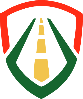 ДАБДПУниверсална Безопасна МобилностОБЛАСТХасковоГОДИНА2024 г.